* Optioneel.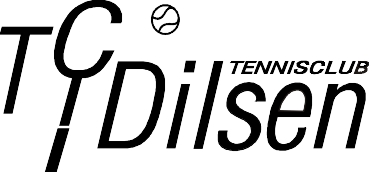 AANSLUITINGSFICHE NIEUWE LEDEN( 1 fiche per persoon)Ingevulde fiche bezorgen aan secretariaat (tcdilsen@telenet.be) of afgeven aan de bar. Betaling lidgeld : zie www.tcdilsen.be – club – nieuwe leden.Leden worden regelmatig via e-mail geïnformeerd over clubnieuwtjes en -activiteiten.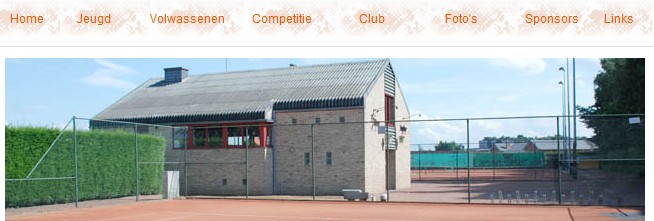 - - - - M E T D E S T E U N V A N H E T S T A D S B E S T U U R D I L S E N – S T O K K E M E N D E V L A A M S E O V E R H E I D - - - -BRIEFWISSELING :Keyertstraat 103650 Dilsen-Stokkemoftcdilsen@telenet.beBANK : BE10 4513 0967 9104 (KBC)TERREINEN	:Bakkershoefstraat 483650 Dilsen-Stokkem089 79 26 14BTW : BE 0431 725 620